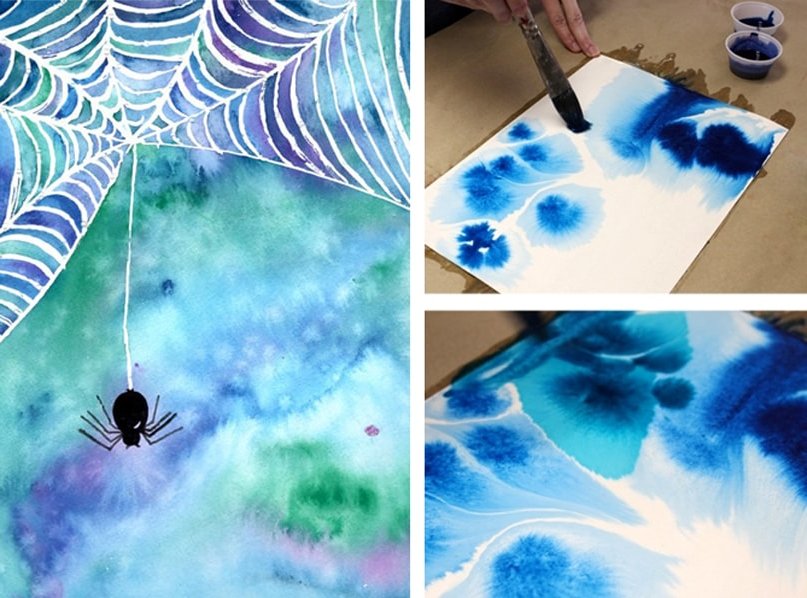 Рисование на мокром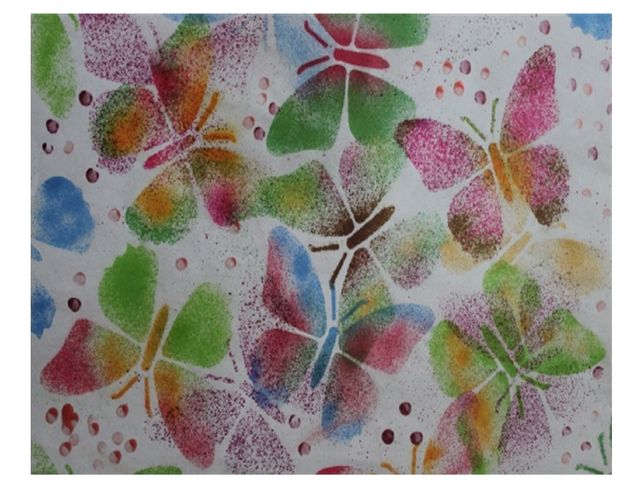 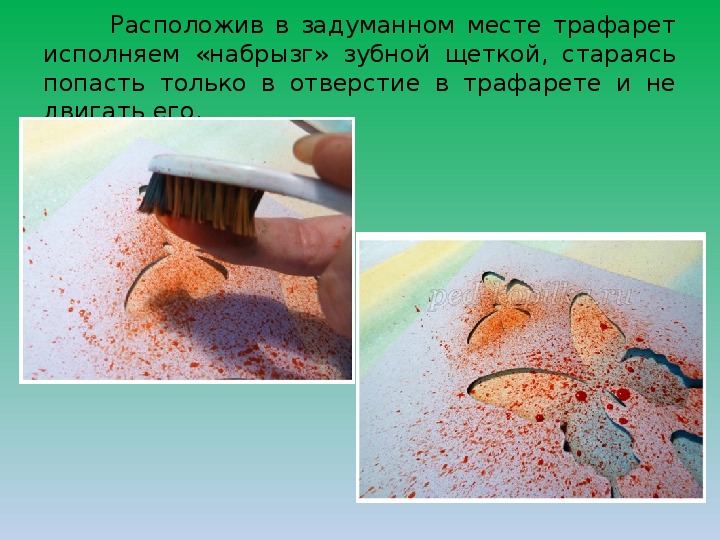 НабрызгБабочка в технике “монотипия”                                 Удачи!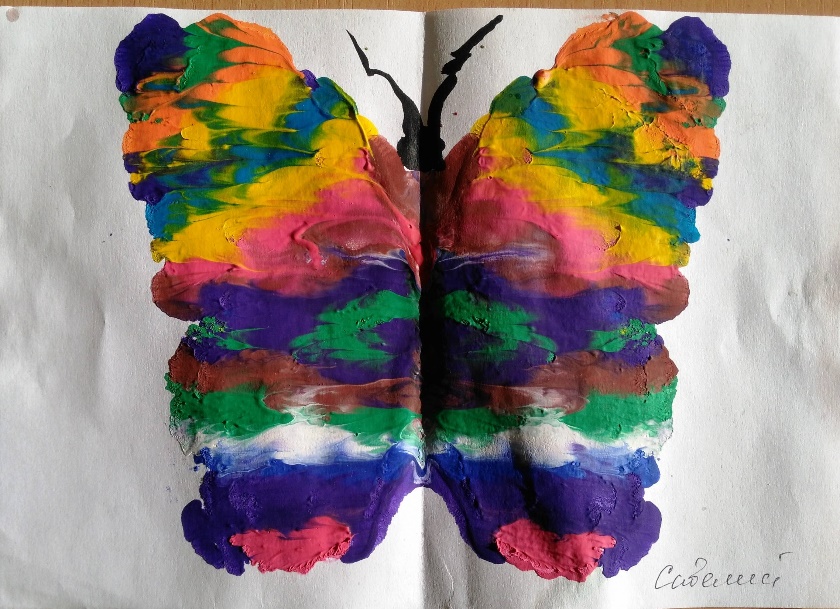 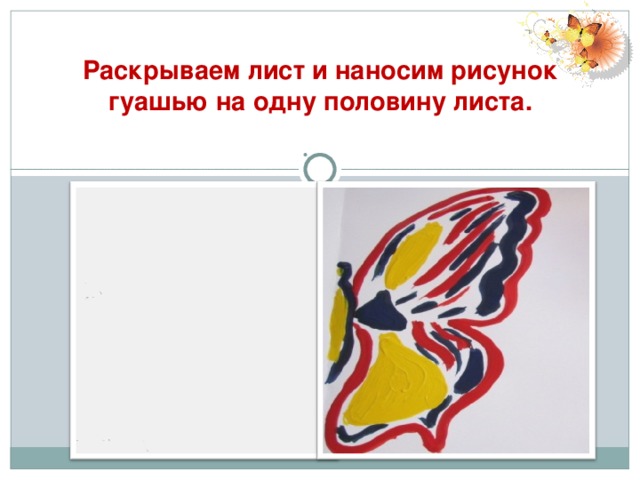 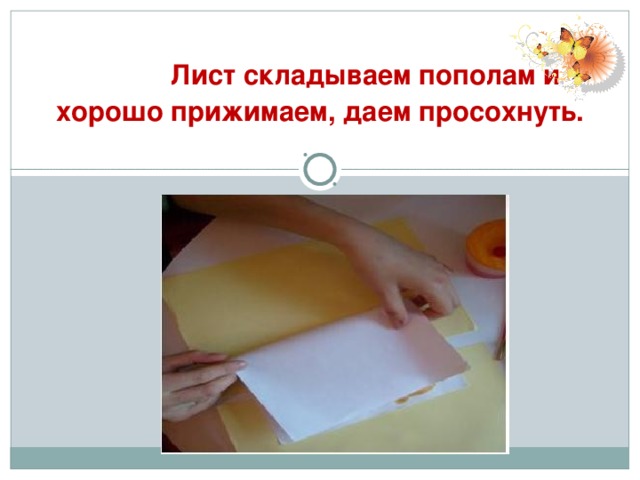 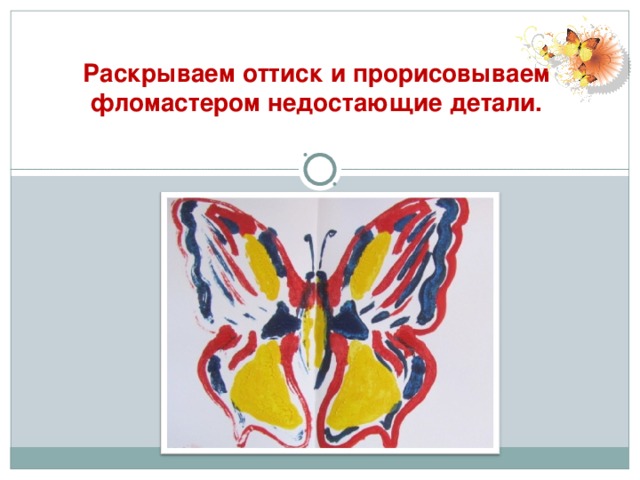 